от «_05_» __04___ 2021 г.			      			             №_384__  			О внесении изменений в муниципальную программу МО «Город Мирный» «Обеспечениеграждан доступным и комфортным  жильем»на 2018-2022 годы, утвержденную Постановлениемгородской Администрации от 28.02.2018 № 188В соответствии с Федеральным законом от 06.10.2003 № 131-ФЗ «Об общих принципах организации местного самоуправления в Российской Федерации», Постановлением городской Администрации от 12.12.2014 № 820 «О порядке разработки, реализации и оценки эффективности муниципальных программ муниципального образования «Город Мирный» Мирнинского района Республики Саха (Якутия)», Распоряжением городской Администрации от 25.03.2016 № 113 «О разработке муниципальных программ МО «Город Мирный» на 2017-2022 гг.», Решением сессии городского Совета от 24.12.2020 № IV-37-5 «О бюджете муниципального образования «Город Мирный» на 2021 год и на плановый период 2022 и 2023 годов», городская Администрация постановляет:1. Внести в муниципальную программу МО «Город Мирный» «Обеспечение граждан доступным и комфортным жильем» на 2018-2022 годы, утвержденную Постановлением городской Администрации от 28.02.2018 № 188 (далее – Программа) следующие изменения:1.1. В паспорте Программы по строке «Объем и источники финансирования Программы»:- в строке «Всего» цифру «1 259 843 100,32» заменить цифрой «1 309 280 664,74»;- дополнить строкой «Бюджет МО «Мирнинский район» - 4 196 000,00 рублей»;- в строке «Бюджет МО «Город Мирный» цифру «1 259 843 100,32» заменить цифрой «1 305 084 664,74».1.2. В таблице  раздела 5 Программы «Ресурсное обеспечение Программы»:  	- в строке «Всего» цифру «1 259 843 100,32» заменить цифрой «1 309 280 664,74»;- в строке «Бюджет МО «Мирнинский район» цифру «0,00» заменить цифрой «4 196 000,00»;- в строке «Бюджет МО «Город Мирный» цифру «1 259 843 100,32» заменить цифрой «1 305 084 664,74»;1.3. «Перечень программных мероприятий» изложить в редакции согласно приложению 1 к настоящему Постановлению.1.4.  Таблицу 1 «Перечень МКД, включенных в  дополнительное соглашение к Соглашению "О передаче жилищного фонда в собственность муниципальным образованиям Мирнинского района объектов жилищного фонда и о финансировании расходов по их содержанию" от 23 октября 2012 года»,     раздела 3 Основные цели и задачи Программы, направление «Переселение граждан из аварийного жилищного фонда» изложить в редакции согласно приложению 2 к настоящему Постановлению.2. Опубликовать настоящее Постановление в порядке, предусмотренном Уставом МО «Город Мирный».3. Контроль исполнения настоящего Постановления возложить на 1-го Заместителя Главы Администрации по ЖКХ, имущественным и земельным отношениям С.Ю. Медведь.Глава города                                                                                             К.Н. АнтоновПриложение 1 к Постановлению городской Администрации  от «_05_» ____04______ 2021 г. № __384__Приложение 2 к Постановлению городской Администрации  от «_05_» ____04____ 2021 г. № _384_Таблица 1. АДМИНИСТРАЦИЯМУНИЦИПАЛЬНОГО ОБРАЗОВАНИЯ«Город Мирный»МИРНИНСКОГО РАЙОНАПОСТАНОВЛЕНИЕ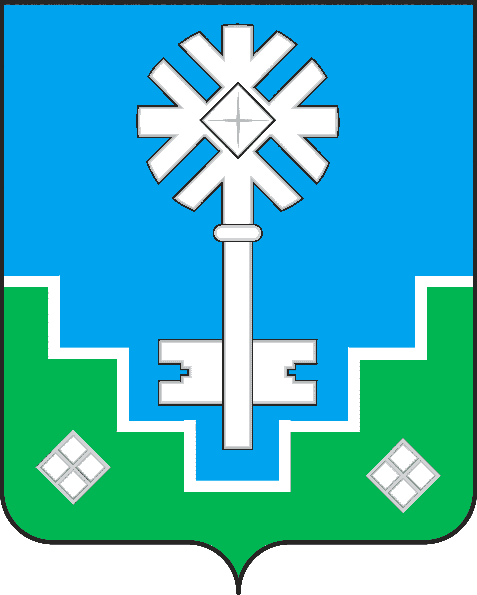 МИИРИНЭЙ  ОРОЙУОНУН«Мииринэй куорат»МУНИЦИПАЛЬНАЙ ТЭРИЛЛИИ ДЬАHАЛТАТАУУРААХПЕРЕЧЕНЬ  ПРОГРАММНЫХ  МЕРОПРИЯТИЙ  МУНИЦИПАЛЬНОЙ  ПРОГРАММЫ  "ГОРОД МИРНЫЙ"  "ОБЕСПЕЧЕНИЕ  ГРАЖДАН  ДОСТУПНЫМ  И  КОМФОРТНЫМ ЖИЛЬЕМ» НА 2018-2022 ГОДЫПЕРЕЧЕНЬ  ПРОГРАММНЫХ  МЕРОПРИЯТИЙ  МУНИЦИПАЛЬНОЙ  ПРОГРАММЫ  "ГОРОД МИРНЫЙ"  "ОБЕСПЕЧЕНИЕ  ГРАЖДАН  ДОСТУПНЫМ  И  КОМФОРТНЫМ ЖИЛЬЕМ» НА 2018-2022 ГОДЫПЕРЕЧЕНЬ  ПРОГРАММНЫХ  МЕРОПРИЯТИЙ  МУНИЦИПАЛЬНОЙ  ПРОГРАММЫ  "ГОРОД МИРНЫЙ"  "ОБЕСПЕЧЕНИЕ  ГРАЖДАН  ДОСТУПНЫМ  И  КОМФОРТНЫМ ЖИЛЬЕМ» НА 2018-2022 ГОДЫПЕРЕЧЕНЬ  ПРОГРАММНЫХ  МЕРОПРИЯТИЙ  МУНИЦИПАЛЬНОЙ  ПРОГРАММЫ  "ГОРОД МИРНЫЙ"  "ОБЕСПЕЧЕНИЕ  ГРАЖДАН  ДОСТУПНЫМ  И  КОМФОРТНЫМ ЖИЛЬЕМ» НА 2018-2022 ГОДЫПЕРЕЧЕНЬ  ПРОГРАММНЫХ  МЕРОПРИЯТИЙ  МУНИЦИПАЛЬНОЙ  ПРОГРАММЫ  "ГОРОД МИРНЫЙ"  "ОБЕСПЕЧЕНИЕ  ГРАЖДАН  ДОСТУПНЫМ  И  КОМФОРТНЫМ ЖИЛЬЕМ» НА 2018-2022 ГОДЫПЕРЕЧЕНЬ  ПРОГРАММНЫХ  МЕРОПРИЯТИЙ  МУНИЦИПАЛЬНОЙ  ПРОГРАММЫ  "ГОРОД МИРНЫЙ"  "ОБЕСПЕЧЕНИЕ  ГРАЖДАН  ДОСТУПНЫМ  И  КОМФОРТНЫМ ЖИЛЬЕМ» НА 2018-2022 ГОДЫПЕРЕЧЕНЬ  ПРОГРАММНЫХ  МЕРОПРИЯТИЙ  МУНИЦИПАЛЬНОЙ  ПРОГРАММЫ  "ГОРОД МИРНЫЙ"  "ОБЕСПЕЧЕНИЕ  ГРАЖДАН  ДОСТУПНЫМ  И  КОМФОРТНЫМ ЖИЛЬЕМ» НА 2018-2022 ГОДЫПЕРЕЧЕНЬ  ПРОГРАММНЫХ  МЕРОПРИЯТИЙ  МУНИЦИПАЛЬНОЙ  ПРОГРАММЫ  "ГОРОД МИРНЫЙ"  "ОБЕСПЕЧЕНИЕ  ГРАЖДАН  ДОСТУПНЫМ  И  КОМФОРТНЫМ ЖИЛЬЕМ» НА 2018-2022 ГОДЫ№Наименование объекта мероприятияВсего финансовых средствБюджет РС (Я)Бюджет МО "Мирнинский район"Местный бюджетИные источникиИсполнители12345678ВСЕГО1 309 280 654,74  1 305 084 654,74  2018318 958 870,32  318 958 870,32  2019298 867 328,54  298 867 328,54  2020283 426 213,46  283 426 213,46  2021378 068 807,42  4 196 000,00  373 872 807,42  202229 959 435,00  29 959 435,00  1"Предоставление жилых помещений по договорам социального найма муниципального жилищного фонда""Предоставление жилых помещений по договорам социального найма муниципального жилищного фонда""Предоставление жилых помещений по договорам социального найма муниципального жилищного фонда""Предоставление жилых помещений по договорам социального найма муниципального жилищного фонда""Предоставление жилых помещений по договорам социального найма муниципального жилищного фонда""Предоставление жилых помещений по договорам социального найма муниципального жилищного фонда""Предоставление жилых помещений по договорам социального найма муниципального жилищного фонда"1ВСЕГО112 615 757,09  112 615 757,09  1201827 016 431,00  27 016 431,00  1201927 124 147,29  27 124 147,29  1202021 523 788,00  21 523 788,00  1202113 977 038,80  13 977 038,80  1202222 974 352,00  22 974 352,00  1.1Приобретение благоустроенного жилья в социальный наем77 020 352,10  77 020 352,10  1.1201818 341 399,00  18 341 399,00  УЖП1.1201917 220 034,30  17 220 034,30  УЖП1.1202016 280 800,00  16 280 800,00  УЖП1.120218 743 953,80  8 743 953,80  УЖП1.1202216 434 165,00  16 434 165,00  УЖП1.2Услуги оценщика для признания граждан малоимущими498 632,14  498 632,14  1.2201889 700,00  89 700,00  УЖП1.2201924 833,14  24 833,14  УЖП1.22020119 114,00  119 114,00УЖП1.22021136 000,00  136 000,00  УЖП1.22022128 985,00  128 985,00  УЖП1.3Проведение капитального и текущего ремонта пустующих жилых помещений, выявленных в ходе инвентаризации муниципального жилищного фонда34 635 602,15  34 635 602,15  1.320188 474 939,00  8 474 939,00  МКУ "УЖКХ"1.320199 799 771,15  9 799 771,15  МКУ "УЖКХ"1.320205 037 197,00  5 037 197,00  МКУ "УЖКХ"1.320215 006 604,00  5 006 604,00  МКУ "УЖКХ"1.320226 317 091,00  6 317 091,00  МКУ "УЖКХ"1.4Оплата услуг по начислению, сбору и перечислению платы за наем (агентский договор)461 170,70  461 170,70  1.42018110 393,00  110 393,00  Городская Администрация1.4201979 508,70  79 508,70  Городская Администрация1.4202086 677,00  86 677,00  Городская Администрация1.4202190 481,00  90 481,00  Городская Администрация1.4202294 111,00  94 111,00  Городская Администрация2"Обеспечение жильем молодых семей в рамках федеральной программы "Жилище""Обеспечение жильем молодых семей в рамках федеральной программы "Жилище""Обеспечение жильем молодых семей в рамках федеральной программы "Жилище""Обеспечение жильем молодых семей в рамках федеральной программы "Жилище""Обеспечение жильем молодых семей в рамках федеральной программы "Жилище""Обеспечение жильем молодых семей в рамках федеральной программы "Жилище""Обеспечение жильем молодых семей в рамках федеральной программы "Жилище"2Выделение средств на софинансирование16 702 351,0016 702 351,00220185 000 000,00  5 000 000,00  УЖП220192 782 563,00  2 782 563,00  УЖП220202 642 043,00  2 642 043,00  УЖП220213 097 062,00  3 097 062,00  УЖП220223 180 683,00  3 180 683,00  УЖП3"Обеспечение жильем работников муниципальной бюджетной сферы""Обеспечение жильем работников муниципальной бюджетной сферы""Обеспечение жильем работников муниципальной бюджетной сферы""Обеспечение жильем работников муниципальной бюджетной сферы""Обеспечение жильем работников муниципальной бюджетной сферы""Обеспечение жильем работников муниципальной бюджетной сферы""Обеспечение жильем работников муниципальной бюджетной сферы"3ВСЕГО16 060 946,90  16 060 946,90  320184 397 432,00  4 397 432,00  320193 554 714,90  3 554 714,90  320203 804 400,00  3 804 400,00  32021500 000,00  500 000,00  320223 804 400,00  3 804 400,00  3.1Приобретение жилого помещения13 734 362,40  13 734 362,40  3.120183 897 432,00  3 897 432,00  УЖП3.120193 228 130,40  3 228 130,40  УЖП3.120203 304 400,00  3 304 400,00  УЖП3.120210,00  0,00  УЖП3.120223 304 400,00  3 304 400,00  УЖП3.2Предоставление социальной выплаты2 326 584,50  2 326 584,50  3.22018500 000,00  500 000,00  УЖП3.22019326 584,50  326 584,50  УЖП3.22020500 000,00  500 000,00  УЖП3.22021500 000,00  500 000,00  УЖП3.22022500 000,00  500 000,00  УЖП4"Переселение граждан из аварийного жилищного фонда""Переселение граждан из аварийного жилищного фонда""Переселение граждан из аварийного жилищного фонда""Переселение граждан из аварийного жилищного фонда""Переселение граждан из аварийного жилищного фонда""Переселение граждан из аварийного жилищного фонда""Переселение граждан из аварийного жилищного фонда"4ВСЕГО1 163 901 599,751 159 705 599,7542018282 545 007,32  282 545 007,32  42019265 405 903,35  265 405 903,35  42020255 455 982,46  255 455 982,46  42021360 494 706,62  4 196 000,00  356 298 706,62  420224.1Переселение граждан (Капитальные вложения в объекты муниципальной собственности1 031 555 440,65  1 031 555 440,65  4.12018249 843 558,12  249 843 558,12  УЖП4.12019251 865 942,68  251 865 942,68  УЖП4.12020227 673 977,46  227 673 977,46  УЖП4.12021302 171 962,39  302 171 962,39  УЖП4.12022УЖП4.2Снос аварийных жилых домов (Закупка товаров, работ и услуг для обеспечения муниципальных нужд) и иные бюджетные ассигнования74 023 414,87  74 023 414,87  4.2201832 701 449,20  32 701 449,20  МКУ "УЖКХ"4.2201913 539 960,67  13 539 960,67  МКУ "УЖКХ"4.2202027 782 005,00  27 782 005,00  МКУ "УЖКХ"4.2202158 322 744,23  4 196 000,00  54 126 744,23  МКУ "УЖКХ"4.22022МКУ "УЖКХ"№ п/пАдрес многоквартирного домаГод ввода в эксплуатациюОснования признания жилого помещения непригодным для проживания и многоквартирного дома аварийным и подлежащим сносуЧисло жителей всегоКоличество расселяемых жилых помещенийВсего площадь жилых помещений многоквартирных домов№ п/пАдрес многоквартирного домаГод ввода в эксплуатациюОснования признания жилого помещения непригодным для проживания и многоквартирного дома аварийным и подлежащим сносуЧисло жителей всегоКоличество расселяемых жилых помещенийВсего площадь жилых помещений многоквартирных домов№ п/пАдрес многоквартирного домаГод ввода в эксплуатациюОснования признания жилого помещения непригодным для проживания и многоквартирного дома аварийным и подлежащим сносуЧисло жителей всегоКоличество расселяемых жилых помещенийВсего площадь жилых помещений многоквартирных домов1234567 Перечень МКД, включенных в  дополнительное соглашение к Соглашению "О передаче жилищного фонда в собственность муниципальным образованиям Мирнинского района объектов жилищного фонда и о финансировании расходов по их содержанию" от 23 октября 2012 года. Перечень МКД, включенных в  дополнительное соглашение к Соглашению "О передаче жилищного фонда в собственность муниципальным образованиям Мирнинского района объектов жилищного фонда и о финансировании расходов по их содержанию" от 23 октября 2012 года. Перечень МКД, включенных в  дополнительное соглашение к Соглашению "О передаче жилищного фонда в собственность муниципальным образованиям Мирнинского района объектов жилищного фонда и о финансировании расходов по их содержанию" от 23 октября 2012 года. Перечень МКД, включенных в  дополнительное соглашение к Соглашению "О передаче жилищного фонда в собственность муниципальным образованиям Мирнинского района объектов жилищного фонда и о финансировании расходов по их содержанию" от 23 октября 2012 года. Перечень МКД, включенных в  дополнительное соглашение к Соглашению "О передаче жилищного фонда в собственность муниципальным образованиям Мирнинского района объектов жилищного фонда и о финансировании расходов по их содержанию" от 23 октября 2012 года. Перечень МКД, включенных в  дополнительное соглашение к Соглашению "О передаче жилищного фонда в собственность муниципальным образованиям Мирнинского района объектов жилищного фонда и о финансировании расходов по их содержанию" от 23 октября 2012 года. Перечень МКД, включенных в  дополнительное соглашение к Соглашению "О передаче жилищного фонда в собственность муниципальным образованиям Мирнинского района объектов жилищного фонда и о финансировании расходов по их содержанию" от 23 октября 2012 года.1ул. 40 лет Октября, д. 71958Заключение МВК от 28.02.201347166452ул. Комсомольская, д.261960Заключение МВК от 15.06.20154117708,63ул. Аммосова, д. 28, корп. Б1960Заключение МВК от 22.06.2015228300,14ул. Ойунского, д. 201959Заключение МВК от 06.06.20153612732,25ул. Ойунского, д. 221959Заключение МВК от 06.07.20155617672,546ул. Ойунского, д. 291959Заключение МВК от 18.11.20153413717,97ул. Ойунского, д. 311960Заключение МВК от 13.07.20153212715,38ул. Ойунского, д. 25, корп. Б1960Заключение МВК от 22.07.2015188302,69ул. Индустриальная, д.17нет данныхЗаключение МВК от 06.07.2015136203,610ул. Газовиков, д. 121986Заключение МВК от 08.06.2017166122,711пр-кт Ленинградский, д. 34, корп. А1963Заключение МВК от 22.07.20154316509,912пр-кт Ленинградский, д. 361963Заключение МВК от 18.11.2015331352613пр-кт Ленинградский, д. 401963Заключение МВК от 18.11.20152412486,814ул. 40 лет Октября, д. 241964Заключение МВК от 18.11.20154016496,215ул. Ленина, д. 421963Заключение МВК от 18.11.20153216504,216ул. Ойунского, д. 33, корп. А1973Заключение МВК от 17.11.20173730583,217ул. 40 лет Октября, д. 21962Заключение МВК от 07.06.20175022386,918ул. 40 лет Октября, д.101960Заключение МВК от 07.06.20173410427,119пр-кт Ленинградский, д. 23, корп. А1960Заключение МВК от 07.06.20177627655,720пр-кт Ленинградский, д. 71977Заключение МВК от 14.06.201780361195,621пр-кт Ленинградский, д. 7, корп. Б1982Заключение МВК от 14.06.201797391134,122ул. Геологическая, д. 21965Заключение МВК от 13.06.20174018488,723ул. Комсомольская, д.13, корп. Б1973Заключение МВК от 14.06.2017268367,924ул. Вилюйская, д. 91986Заключение МВК от 13.06.20176025785,8Итого по МО "Город Мирный"Итого по МО "Город Мирный"хх98740313668,64